JYOTHISH GEORGE                                                                                                                                      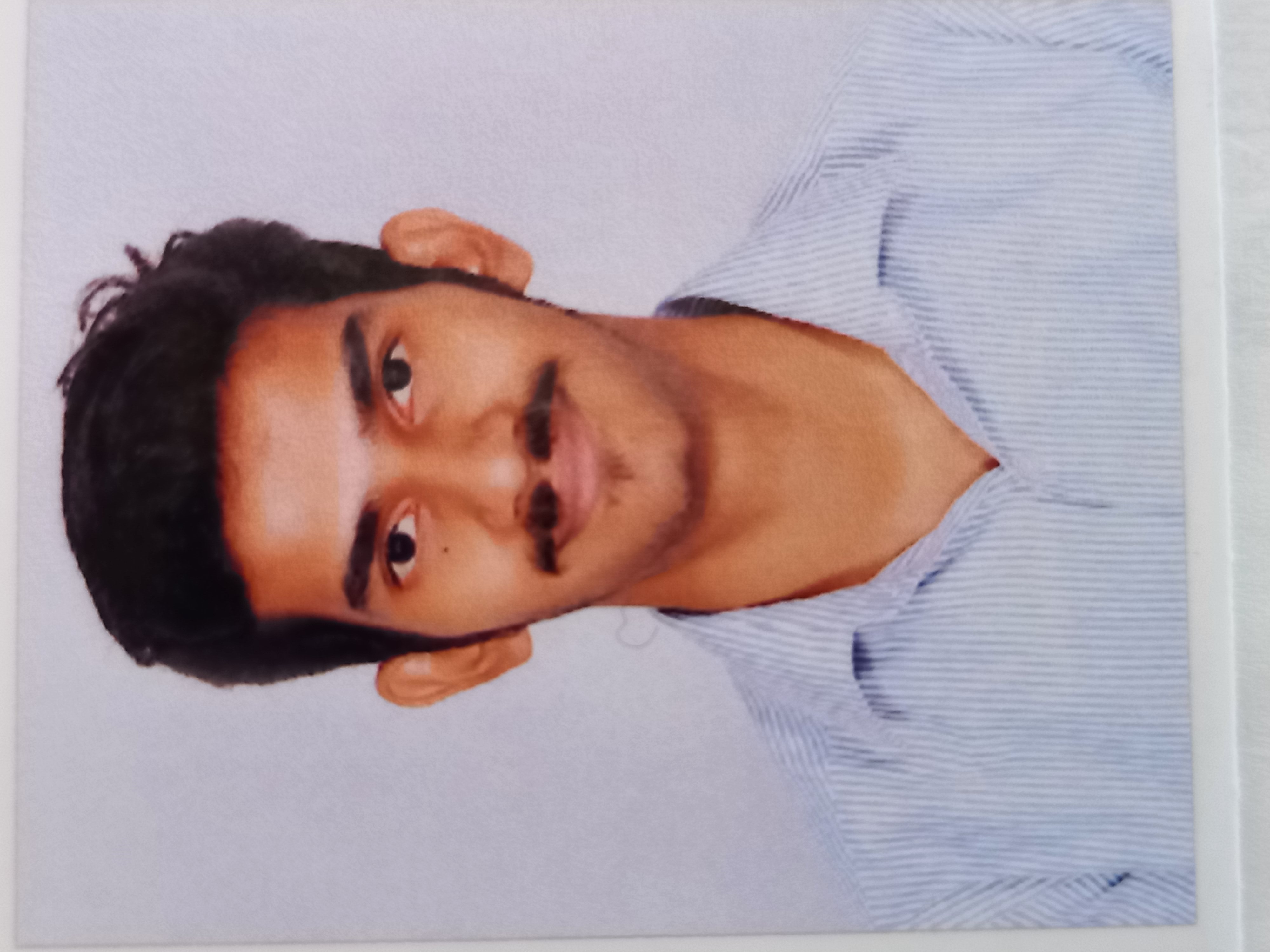 MBA (HA)  9605714714Jyothishgrg77@gmail.comCAREER OBJECTIVETo work in an environment which encourage me to succeed and grow professionally where I can utilize my skills and knowledge appropriately to help my organization in achieving goals. EXPERIENCE KASTURBA MEDICAL COLLEGE AND HOSPITAL                  23/ SEPTEMBR/2021 to 22/OCTOBER/2021                Internship for 1 monthTAKSHASHILA CONSULTING                17/ JULY/ 2021 to 18/ AUGUST/ 2021                Virtual internshipACADEMIC QUALIFICATION A J INSTITUTE OF MANAGEMENT MASTER OF BUSINESS ADMINISTRATION(Hospital administration and Human resource)Mangalore University Persuing  NAVAJYOTHI ARTS AND SCIENCE COLLEGE Kannur University Bachelor of Business Administration 62%ST THOMAS HSS THOMAPURAM Higher secondary education Commerce 82%Government high school Thayyeni SSLC 85% INTERPERSONAL SKILLS TEAM BUILDING COMMUNICATION SKILLS DECISION MAKING PROBLEM SOLVING ACHEIVEMENTS AND AWARDS Best NSS volunteer in PUC & DEGREEDepartment secretary in Degree ACTIVITIES Vivel workshop National service scheme PERSONAL DETAILS  Father's Name: GEORGE T J Marital Status:  SingleNationality:      IndianDate of Birth:   June 12, 1999Permanent Address: Thaivelikkakathu (h) Thayyeni (po) Kavumthala kasaragod (dist) Kerala LANGUAGE English Hindi Malayalam TamiREFEENCE Miss. Dr. ANKITA SARKAREXECUTIVE Operations department Kasturba Medical college ankita.sarkar@manipal.edu +91 8987578656DECLARATION I hereby declare that all the information furnished above is correct to the best of my knowledge. I am responsible for the authenticity of all the information.                                                                                                                           JYOTHISH GEORGE Place:Date :